ЗАЯВЛЕНИЕ-АНКЕТАна ипотечный кредит1. Запрашиваемые условия предоставления кредита2. Персональная информация3.  Данные о занятости – основное место работы ** При получении ипотечного кредита по специальным условиям «Ипотека по двум документам» все поля обязательны для заполнения4.  Данные о занятости – дополнительное место работы ** Если у Вас более одного дополнительного места работы, информацию о них укажите на листе дополнений.   При получении ипотечного кредита по специальным условиям «Ипотека по двум документам» все поля обязательны для заполнения.5.  Данные о доходах и расходах (обязательные ежемесячные платежи)6.  Данные об находящемся в собственности имуществе:*Если у Вас  в собственности более двух объектов недвижимости, информацию о них укажите в листе дополнений7. Текущие кредитные обязательства (вид кредита: ипотека/ автокредит/ потребительский кредит/ кредитная карта)** Если у Вас более четырех кредитов, информацию о них укажите в разделе для дополнительной информации. Пожалуйста, укажите причины возникновения просрочек по описанным выше кредитам (если были).9.  Источник информации о кредитных продуктах Банка10. Заявления и согласияПодписывая настоящее Заявление-анкету Заемщик и Созаемщик/Поручитель подтверждают, что заявления и согласия, содержащиеся в данном документе, являются заявлениями и согласиями как Заемщика, так и Созаемщика/Поручителя, при подписании настоящего Заявления-анкеты.Я заявляю, что я полностью отдаю себе отчет в следующем:ООО КБ «Финанс Бизнес Банк»  (далее – Банк) предоставляет кредит на принципах возвратности, платности и обеспеченности, т.е. Кредит должен быть возвращен мной в установленные кредитным договором сроки; за пользование Кредитом я уплачиваю Банку проценты; мои обязательства обеспечиваются моим личным, в т. ч. приобретенным в Кредит, имуществом;Если я окажусь не в состоянии осуществлять платежи или выполнить любое из требований, оговоренных в кредитном договоре, который может быть заключен со мной Банком в будущем, Банк имеет право потребовать досрочного возврата Кредита и уплаты начисленных процентов. При этом может возникнуть необходимость реализации (продажи) приобретаемой мною в Кредит недвижимости и / или другого принадлежащего мне имущества. В результате продажи недвижимости я и члены моей семьи могут быть выселены из жилья, приобретенного на средства, полученные в Кредит, в связи с чем обязуюсь предоставить Банку информацию об ином пригодном для постоянного проживания жилом помещении для меня и членов моей семьи.Я признаю и соглашаюсь с тем, что:Кредит, на получение которого подается настоящее Заявление-анкета, предоставляется под залог приобретаемой на кредитные средства  недвижимости либо недвижимости, находящейся в моей собственности;Заложенная недвижимость не будет использоваться в целях, запрещенных действующим законодательством РФ;Все сведения, содержащиеся в настоящем Заявлении, а также все затребованные Банком документы представлены исключительно для получения Кредита, однако Банк оставляет за собой право использовать их как доказательство при судебном разбирательстве;Любые сведения, содержащиеся в Заявлении-анкете, могут быть в любое время проверены или перепроверены Банком, его агентами и правопреемниками, непосредственно или с помощью агентства, предоставляющего отчеты по кредитам с использованием любых источников информации, указанных в Заявлении-анкете; При необходимости мои персональные данные будут изменены в автоматизированных системах Банка, согласно сведениям, содержащимся в Заявлении-анкете;10. Заявления и согласия (продолжение)Я признаю и соглашаюсь с тем, что:Банк вправе предоставить сведения, содержащиеся в настоящем Заявлении-анкете инвесторам, участвующим в финансировании ипотечного кредитования Банка, для осуществления контроля над процессом выдачи и обслуживания предоставляемого мне ипотечного кредита, страховой компании, осуществляющей страхование моей жизни и имущества, передаваемого в ипотеку, а также любой кредитной организации, в которой  открыты / могут быть открыты мною банковские счета, используемые в целях погашения кредита и / или пополнения моих счетов в Банке и / или предоставления кредита; Банк, его агенты и правопреемники не делают никаких заявлений и не дают мне никаких выраженных или подразумеваемых гарантий по поводу: приобретаемой и отчуждаемой недвижимости, ее состояния или стоимости, окончательных условий кредитования. Принятие Банком данного Заявления-анкеты к рассмотрению, а также мои возможные расходы на оформление необходимых для получения кредита документов, за проведение экспертиз и т. п. не являются обязательством Банка предоставить Кредит или возместить понесенные мной издержки;Все издержки, пошлины и накладные расходы, связанные с предоставлением кредита, несу я, за исключением тех, в отношении которых действующим законодательством РФ установлена иная пропорция оплаты (данный пункт не распространяется на Поручителя);Права требования по кредиту могут быть предоставлены в залог другому банку или иному третьему лицу, в том числе не обладающему лицензией на право осуществления банковской деятельности без получения моего одобрения данной сделки (применяется при отсутствии запрета уступки права  требования по кредиту третьим лицам в заявлении-согласии).Все сведения, содержащиеся в настоящем Заявлении-анкете, и документы, представленные мной для получения кредита, Банк имеет право передать на рассмотрение потенциальному новому кредитору, а также в любое бюро кредитных историй, осуществляющее свою деятельность в соответствии с Федеральным законом «О кредитных историях»;Осуществление операций, направленных на исполнение мною обязательств по кредитному договору, а также осуществление контроля за исполнением мною обязательств по кредитному договору (на основании Договора обслуживания прав требований по кредиту либо доверительного управления)  может быть передано агенту, в том числе не обладающему лицензией на право осуществления банковской деятельности, без получения моего одобрения, но с обязательным с уведомлением меня об этом факте.В течение периода времени, начиная с даты подписания Заявления-анкеты, до истечения срока кредитного договора Банк и /или новый кредитор или Залогодержатель может получать информацию о моей кредитной истории в любых организациях, осуществляющих в соответствии с действующим законодательством формирование, обработку и хранение кредитных историй;Ознакомлен(а) с возможными рисками, возникающими при предоставлении мне долгосрочного кредита в долларах США, евро и связанными с возможными изменениями курса доллара США, евро по отношению к рублю РФ;Сведения, содержащиеся в настоящем Заявлении-анкете, являются верными и точными на нижеуказанную дату, и я обязуюсь незамедлительно уведомить Банк в случае изменения указанных сведений, а также о любых обстоятельствах, способных повлиять на выполнение мной или Банком обязательств по Кредиту, который может быть предоставлен на основании данного Заявления;Документы, представленные мною в Банк, не подлежат возврату и могут быть уничтожены Банком в любое время. Категория Клиента:Источник получения заявки:Заявление проверил и принял: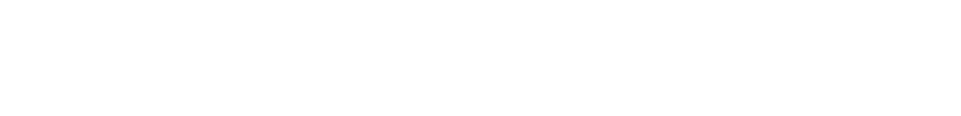 Раздел для дополнительной информацииЗаявление проверил и принял:ЗАЯВЛЕНИЕ-СОГЛАСИЕ Подписывая настоящее Заявление-согласие Заемщик и Созаемщик/Поручитель подтверждают, что заявления и согласия, содержащиеся в данном документе, являются заявлениями и согласиями как Заемщика, так и Созаемщика/Поручителя, при подписании настоящего Заявления-согласия.Я, действуя по своей воле и в своих интересах, даю согласие и уполномочиваю ООО КБ «Финанс Бизнес Банк»  (далее – «Банк», «Оператор») (№ в Реестре операторов персональных данных 11-0179408, адрес местонахождения: 109028, г. Москва, ул. Солянка, д. 3 стр. 2) а также лиц, входящих в банковскую группу АО «СМП Банк», а именно: 1) Публичное акционерное общество МОСКОВСКИЙ ОБЛАСТНОЙ БАНК (ПАО МОСОБЛБАНК), (зарегистрирован в Реестре операторов персональных данных под номером 11-0209085, адрес местонахождения: 107023, город Москва, улица Большая Семёновская, дом 32, строение 1); 2) АО «СМП Банк»   (Акционерное общество), (№ в Реестре операторов персональных данных 77-12-000787, адрес местонахождения: 115035, г. Москва, ул. Садовническая, д. 71, стр. 11),  (далее, совместно с Банком, – участники банковской группы, Операторы)  на обработку моих персональных данных (ПДн), в том числе, но не исключительно: фамилии, имени, отчества, данных и реквизитов документа (-ов), удостоверяющих личность, сведений о гражданстве, дате и месте рождения, адресе регистрации, фактическом адресе, семейном, социальном, имущественном положении (в том числе данных об имуществе), образовании, профессии, доходах и расходах, на которые распространяется режим банковской тайны, указанные в настоящем согласии и иных документах, подписанных и переданных мною Банку, а также формирующихся при оказании Оператором услуг, включая следующие действия: получение, сбор, запись, систематизацию, накопление, хранение, уточнение (обновление, изменение), извлечение, использование, передачу (распространение, представление, доступ), обезличивание, блокирование, удаление, уничтожение), с передачей и без передачи по локальной сети, с передачей и без передачи по сети Интернет, а также трансграничную передачу, как с использованием средств автоматизации, так и без использования таких средств, в целях, определенных настоящим Заявлением-согласие, в том числе в целях:1) информирования меня об услугах и продуктах, предоставления Банком материалов рекламного и нерекламного характера, на получение которых я выражаю свое согласие, в том числе путем получения данной информации от Банка  по сетям электросвязи;2) заключения кредитного договора; 3) страхования имущества, жизни и трудоспособности,  риска утраты права собственности.Вышеуказанное согласие действует до момента его письменного отзыва, поданного Оператору. После отзыва согласия обработка моих ПДн и сведений, составляющих банковскую тайну, будет осуществляться Оператором по основаниям и в пределах, установленных действующим законодательством Российской Федерации.В случае принятия решения о страховании имущества, жизни или титула даю согласие на передачу и поручаю Оператору передавать вОбщество с ограниченной ответственностью «СМП-Страхование», адрес местонахождения:115035, г. Москва, ул. Садовническая, д. 71, стр. 3, ОГРН: 1037728057840; ____________________________________________________________________________________________________(полное наименование, адрес местонахождения, ОГРН)необходимые для оформления договора страхования (полиса) мои ПДн (фамилия, имя, отчество, данные документа, удостоверяющего личность, данные заграничного паспорта, дата рождения, пол, гражданство, место рождения, адрес регистрации, номер мобильного телефона, номер рабочего телефона, электронная почта, наименование организации места работы, должность, адрес фактического проживания, номер домашнего телефона),  а также проект кредитного договора и графика платежей.Я соглашаюсь, что представители Банка вправе проводить любые требуемые, по мнению Банка, проверки, в том числе связываться с моим работодателем, делать запросы в государственные и иные органы и организации для проверки и получения информации, необходимой и связанной с заключением кредитного договора. Срок действия согласия, указанного в настоящем абзаце, прекращается в момент прекращения действия кредитного договора.Я разрешаю запрос основной части моей кредитной истории из любого бюро кредитных историй в объеме, предусмотренном Федеральным законом «О кредитных историях», информации обо мне, условиях заключенного со мной кредитного договора, а также по договорам поручительства, договорам займа, банковским гарантиям, где я выступаю поручителем, заемщиком, принципалом соответственно, их изменениях и дополнениях, об отказе от заключения кредитного договора либо предоставления кредита или его части, а также об исполнении мной обязательств по кредитному договору, в целях заключения и исполнения кредитного договора, а также проверки благонадежности. В соответствии с п.10 ст.6 №218-ФЗ «О кредитных историях», согласие на запрос кредитной истории считается действительным в течение двух месяцев со дня его оформления. В случае, если в течение указанного срока договор займа (кредита) был заключен, указанное согласие сохраняет силу в течение всего срока действия договора займа (кредита).Об ответственности за совершение административных правонарушений, установленной ст.5.53 и 14.29 Кодекса РФ об административных правонарушениях, проинформирован.В целях соблюдения Федерального закона «О кредитных историях» и для Вашей идентификации Банком при обработке запросов, касающихся обслуживания кредитного договора, укажите свой код субъекта кредитной истории (при наличии).Права требования по Кредиту могут быть уступлены другому банку или иному третьему лицу, в том числе не обладающему лицензией на право осуществления банковской деятельности, с последующим уведомлением меня об этом факте.При подаче документов в электронном виде, предоставленных мной в целях принятия Банком решения о возможности предоставления кредита,  дополнительно подтверждаю, что: -  сканированные копии, снятые с документов, соответствуют оригиналам; --  сканированные копии, снятые с документов, будут подаваться в Банк с использованием сети Интернет.Сумма кредитаВалюта кредита  RUB    Валюта кредита  RUB    Валюта кредита  RUB    Валюта кредита  RUB    Срок кредита____________летСрок кредита____________летСрок кредита____________летСрок кредита____________летСрок кредита____________летПовторное обращение?  да          нетВ случае если запрашиваемая сумма кредита не может быть предоставлена на указанный срок, прошу при рассмотрении кредитной заявки:  увеличить срок кредита до максимально возможного          уменьшить сумму кредита до максимально возможнойВ случае если запрашиваемая сумма кредита не может быть предоставлена на указанный срок, прошу при рассмотрении кредитной заявки:  увеличить срок кредита до максимально возможного          уменьшить сумму кредита до максимально возможнойВ случае если запрашиваемая сумма кредита не может быть предоставлена на указанный срок, прошу при рассмотрении кредитной заявки:  увеличить срок кредита до максимально возможного          уменьшить сумму кредита до максимально возможнойВ случае если запрашиваемая сумма кредита не может быть предоставлена на указанный срок, прошу при рассмотрении кредитной заявки:  увеличить срок кредита до максимально возможного          уменьшить сумму кредита до максимально возможнойВ случае если запрашиваемая сумма кредита не может быть предоставлена на указанный срок, прошу при рассмотрении кредитной заявки:  увеличить срок кредита до максимально возможного          уменьшить сумму кредита до максимально возможнойВ случае если запрашиваемая сумма кредита не может быть предоставлена на указанный срок, прошу при рассмотрении кредитной заявки:  увеличить срок кредита до максимально возможного          уменьшить сумму кредита до максимально возможнойВ случае если запрашиваемая сумма кредита не может быть предоставлена на указанный срок, прошу при рассмотрении кредитной заявки:  увеличить срок кредита до максимально возможного          уменьшить сумму кредита до максимально возможнойВ случае если запрашиваемая сумма кредита не может быть предоставлена на указанный срок, прошу при рассмотрении кредитной заявки:  увеличить срок кредита до максимально возможного          уменьшить сумму кредита до максимально возможнойВ случае если запрашиваемая сумма кредита не может быть предоставлена на указанный срок, прошу при рассмотрении кредитной заявки:  увеличить срок кредита до максимально возможного          уменьшить сумму кредита до максимально возможнойВ случае если запрашиваемая сумма кредита не может быть предоставлена на указанный срок, прошу при рассмотрении кредитной заявки:  увеличить срок кредита до максимально возможного          уменьшить сумму кредита до максимально возможнойВ случае если запрашиваемая сумма кредита не может быть предоставлена на указанный срок, прошу при рассмотрении кредитной заявки:  увеличить срок кредита до максимально возможного          уменьшить сумму кредита до максимально возможнойПервоначальный взнос (сумма)Предполагаемая стоимость Объекта залогаПредполагаемая стоимость Объекта залогаПредполагаемая стоимость Объекта залогаПредполагаемая стоимость Объекта залогаРегион приобретения недвижимостиРегион приобретения недвижимостиРегион приобретения недвижимостиРегион приобретения недвижимостиРегион приобретения недвижимостиРегион предмета залогаИсточник первоначального взносаИсточник первоначального взноса накопления материнский (семейный) капитал в размере _________ накопления материнский (семейный) капитал в размере _________ накопления материнский (семейный) капитал в размере _________ накопления материнский (семейный) капитал в размере _________ накопления материнский (семейный) капитал в размере _________ накопления материнский (семейный) капитал в размере _________ продажа недвижимости другое (укажите):______________ продажа недвижимости другое (укажите):______________ продажа недвижимости другое (укажите):______________Программа кредитованияПрограмма кредитованияПрограмма кредитованияПрограмма кредитованияПрограмма кредитованияПрограмма кредитованияПрограмма кредитованияПрограмма кредитованияПрограмма кредитованияПрограмма кредитованияПрограмма кредитования  «Новые Метры» (приобретение недвижимости на вторичном рынке под залог покупаемой недвижимости):   квартира   апартаменты   нежилая недвижимость  «Новостройка» (приобретение недвижимости на первичном рынке недвижимости под залог покупаемой недвижимости)   квартира   апартаменты   нежилая недвижимость  «Новостройка» (приобретение недвижимости на первичном рынке недвижимости под залог покупаемой недвижимости)   квартира   апартаменты   нежилая недвижимость  «Новостройка» (приобретение недвижимости на первичном рынке недвижимости под залог покупаемой недвижимости)   квартира   апартаменты   нежилая недвижимость  «Новостройка» (приобретение недвижимости на первичном рынке недвижимости под залог покупаемой недвижимости)   квартира   апартаменты   нежилая недвижимость  «Новостройка» (приобретение недвижимости на первичном рынке недвижимости под залог покупаемой недвижимости)   квартира   апартаменты   нежилая недвижимость  «Рефинансирование»(рефинансирование ипотечных кредитов сторонних банков)   квартира   апартаментыЦель рефинансирования:   любые цели    приобретение недвижимости   «Рефинансирование»(рефинансирование ипотечных кредитов сторонних банков)   квартира   апартаментыЦель рефинансирования:   любые цели    приобретение недвижимости   «Рефинансирование»(рефинансирование ипотечных кредитов сторонних банков)   квартира   апартаментыЦель рефинансирования:   любые цели    приобретение недвижимости « Доходные метры» (кредитование под залог собственной недвижимости)Объект залога:   квартираЦель использования кредитных средств:   любые цели   приобретение недвижимости и благоустройство Способ выдачи:   единовременная выдача       кредитная линия« Доходные метры» (кредитование под залог собственной недвижимости)Объект залога:   квартираЦель использования кредитных средств:   любые цели   приобретение недвижимости и благоустройство Способ выдачи:   единовременная выдача       кредитная линияСпециальные условия:«Ипотека по двум документам»  да          нетСпециальные условия:«Ипотека по двум документам»  да          нет«Ипотека без первоначального взноса»                      да          нетСпециальные условия:«Ипотека по двум документам»  да          нет«Ипотека без первоначального взноса»                      да          нетСпециальные условия:«Ипотека по двум документам»  да          нет«Ипотека без первоначального взноса»                      да          нетСпециальные условия:«Ипотека по двум документам»  да          нет«Ипотека без первоначального взноса»                      да          нетСпециальные условия:«Ипотека по двум документам»  да          нет«Ипотека без первоначального взноса»                      да          нет  «Рефинансирование»(рефинансирование ипотечных кредитов сторонних банков)   квартира   апартаментыЦель рефинансирования:   любые цели    приобретение недвижимости   «Рефинансирование»(рефинансирование ипотечных кредитов сторонних банков)   квартира   апартаментыЦель рефинансирования:   любые цели    приобретение недвижимости   «Рефинансирование»(рефинансирование ипотечных кредитов сторонних банков)   квартира   апартаментыЦель рефинансирования:   любые цели    приобретение недвижимости « Доходные метры» (кредитование под залог собственной недвижимости)Объект залога:   квартираЦель использования кредитных средств:   любые цели   приобретение недвижимости и благоустройство Способ выдачи:   единовременная выдача       кредитная линия« Доходные метры» (кредитование под залог собственной недвижимости)Объект залога:   квартираЦель использования кредитных средств:   любые цели   приобретение недвижимости и благоустройство Способ выдачи:   единовременная выдача       кредитная линияНедвижимость приобретается в  единоличную собственность общую совместную собственность  титульную собственность ЗаемщикаНедвижимость приобретается в  единоличную собственность общую совместную собственность  титульную собственность ЗаемщикаНедвижимость приобретается в  единоличную собственность общую совместную собственность  титульную собственность ЗаемщикаНедвижимость приобретается в  единоличную собственность общую совместную собственность  титульную собственность ЗаемщикаНедвижимость приобретается в  единоличную собственность общую совместную собственность  титульную собственность ЗаемщикаНедвижимость приобретается в  единоличную собственность общую совместную собственность  титульную собственность Заемщика  «Рефинансирование»(рефинансирование ипотечных кредитов сторонних банков)   квартира   апартаментыЦель рефинансирования:   любые цели    приобретение недвижимости   «Рефинансирование»(рефинансирование ипотечных кредитов сторонних банков)   квартира   апартаментыЦель рефинансирования:   любые цели    приобретение недвижимости   «Рефинансирование»(рефинансирование ипотечных кредитов сторонних банков)   квартира   апартаментыЦель рефинансирования:   любые цели    приобретение недвижимости « Доходные метры» (кредитование под залог собственной недвижимости)Объект залога:   квартираЦель использования кредитных средств:   любые цели   приобретение недвижимости и благоустройство Способ выдачи:   единовременная выдача       кредитная линия« Доходные метры» (кредитование под залог собственной недвижимости)Объект залога:   квартираЦель использования кредитных средств:   любые цели   приобретение недвижимости и благоустройство Способ выдачи:   единовременная выдача       кредитная линияЦель получения кредита:  приобретение недвижимости:  основное жилье  инвестирование  для сдачи в арендуЦель получения кредита:  приобретение недвижимости:  основное жилье  инвестирование  для сдачи в арендуЦель получения кредита:  приобретение недвижимости:  основное жилье  инвестирование  для сдачи в арендуЦель получения кредита:  приобретение недвижимости:  основное жилье  инвестирование  для сдачи в аренду  строительство/ улучшение жилищных условий  рефинансирование ипотечного кредита  другое (укажите):_________________________________  строительство/ улучшение жилищных условий  рефинансирование ипотечного кредита  другое (укажите):_________________________________  строительство/ улучшение жилищных условий  рефинансирование ипотечного кредита  другое (укажите):_________________________________  строительство/ улучшение жилищных условий  рефинансирование ипотечного кредита  другое (укажите):_________________________________  строительство/ улучшение жилищных условий  рефинансирование ипотечного кредита  другое (укажите):_________________________________  строительство/ улучшение жилищных условий  рефинансирование ипотечного кредита  другое (укажите):_________________________________  строительство/ улучшение жилищных условий  рефинансирование ипотечного кредита  другое (укажите):_________________________________СтрахованиеСтрахованиеСтрахованиеСтрахованиеСтрахованиеСтрахованиеСтрахованиеСтрахованиеСтрахованиеСтрахованиеСтрахование  имущества  имущества  имущества  жизни  жизни  жизни  жизни  титула  титула  титула  титулаЗаемщикЗаемщикЗаемщикЗаемщикСозаемщик/ПоручительСозаемщик/ПоручительСозаемщик/ПоручительСозаемщик/ПоручительСозаемщик/ПоручительФамилия Имя Отчество 
Фамилия Имя Отчество 
Фамилия Имя Отчество 
Фамилия Имя Отчество 
Фамилия Имя ОтчествоФамилия Имя ОтчествоФамилия Имя ОтчествоФамилия Имя ОтчествоФамилия Имя ОтчествоПрежние фамилия, имя и отчество, если менялись 
и причина измененияПрежние фамилия, имя и отчество, если менялись 
и причина измененияПрежние фамилия, имя и отчество, если менялись 
и причина измененияПрежние фамилия, имя и отчество, если менялись 
и причина измененияПрежние фамилия, имя и отчество, если менялись 
и причина измененияПрежние фамилия, имя и отчество, если менялись 
и причина измененияПрежние фамилия, имя и отчество, если менялись 
и причина измененияПрежние фамилия, имя и отчество, если менялись 
и причина измененияПрежние фамилия, имя и отчество, если менялись 
и причина измененияПол  муж           женДата рождения (ДД.ММ.ГГГГ) Дата рождения (ДД.ММ.ГГГГ) Дата рождения (ДД.ММ.ГГГГ) Пол  муж               женПол  муж               женДата рождения (ДД.ММ.ГГГГ) Дата рождения (ДД.ММ.ГГГГ) Дата рождения (ДД.ММ.ГГГГ) Место рожденияМесто рожденияМесто рожденияМесто рожденияМесто рожденияМесто рожденияМесто рожденияМесто рожденияМесто рожденияГражданствоИНН ИНН ИНН ГражданствоГражданствоИННИННИННCНИЛС                   CНИЛС                   CНИЛС                   CНИЛС                   CНИЛС                   CНИЛС                   CНИЛС                   CНИЛС                   CНИЛС                   2. Персональная информация (продолжение):2. Персональная информация (продолжение):2. Персональная информация (продолжение):2. Персональная информация (продолжение):2. Персональная информация (продолжение):2. Персональная информация (продолжение):2. Персональная информация (продолжение):2. Персональная информация (продолжение):2. Персональная информация (продолжение):Заемщик                                                                            Созаемщик/ПоручительЗаемщик                                                                            Созаемщик/ПоручительЗаемщик                                                                            Созаемщик/ПоручительЗаемщик                                                                            Созаемщик/ПоручительЗаемщик                                                                            Созаемщик/ПоручительЗаемщик                                                                            Созаемщик/ПоручительЗаемщик                                                                            Созаемщик/ПоручительЗаемщик                                                                            Созаемщик/ПоручительЗаемщик                                                                            Созаемщик/ПоручительДокумент, удостов. личностьСерия и номерСерия и номерСерия и номерДокумент, удостов. личностьСерия и номерСерия и номерСерия и номерСерия и номерДата выдачи (ДД.ММ.ГГГГ) Дата выдачи (ДД.ММ.ГГГГ) Дата выдачи (ДД.ММ.ГГГГ) Дата выдачи (ДД.ММ.ГГГГ) Дата выдачи (ДД.ММ.ГГГГ) Дата выдачи (ДД.ММ.ГГГГ) Дата выдачи (ДД.ММ.ГГГГ) Дата выдачи (ДД.ММ.ГГГГ) Дата выдачи (ДД.ММ.ГГГГ) Кем выдан документКем выдан документКем выдан документКем выдан документКем выдан документКем выдан документКем выдан документКем выдан документКем выдан документРегистрация (при наличии постоянной и временной регистрации – указать постоянную)Регистрация (при наличии постоянной и временной регистрации – указать постоянную)Регистрация (при наличии постоянной и временной регистрации – указать постоянную)Регистрация (при наличии постоянной и временной регистрации – указать постоянную)Регистрация (при наличии постоянной и временной регистрации – указать постоянную)Регистрация (при наличии постоянной и временной регистрации – указать постоянную)Регистрация (при наличии постоянной и временной регистрации – указать постоянную)Регистрация (при наличии постоянной и временной регистрации – указать постоянную)Регистрация (при наличии постоянной и временной регистрации – указать постоянную)  постоянная   временная   временная   временная  постоянная  постоянная  постоянная  постоянная  временнаяАдрес по месту регистрацииАдрес по месту регистрацииАдрес по месту регистрацииАдрес по месту регистрацииАдрес по месту регистрацииАдрес по месту регистрацииАдрес по месту регистрацииАдрес по месту регистрацииАдрес по месту регистрацииОснование проживания  собственность  социальный найм  другое (укажите)  коммерческий найм  у родственников  коммерческий найм  у родственников  коммерческий найм  у родственниковОснование проживания  собственность  социальный найм  другое (укажите)  коммерческий найм  у родственников  коммерческий найм  у родственников  коммерческий найм  у родственников  коммерческий найм  у родственниковАдрес фактического проживания     совпадает с адресом регистрацииАдрес фактического проживания     совпадает с адресом регистрацииАдрес фактического проживания     совпадает с адресом регистрацииАдрес фактического проживания     совпадает с адресом регистрацииАдрес фактического проживания    совпадает с адресом регистрацииАдрес фактического проживания    совпадает с адресом регистрацииАдрес фактического проживания    совпадает с адресом регистрацииАдрес фактического проживания    совпадает с адресом регистрацииАдрес фактического проживания    совпадает с адресом регистрацииОснование проживания  собственность  социальный найм  другое (укажите)  коммерческий найм  у родственников  коммерческий найм  у родственников  коммерческий найм  у родственниковОснование проживания  собственность  социальный найм  другое (укажите)  коммерческий найм  у родственников  коммерческий найм  у родственников  коммерческий найм  у родственников  коммерческий найм  у родственниковДомашний телефон (с кодом города)Мобильный телефонМобильный телефонМобильный телефонДомашний телефон (с кодом города)Мобильный телефонМобильный телефонМобильный телефонМобильный телефонЭлектронная почтаЭлектронная почтаЭлектронная почтаЭлектронная почтаЭлектронная почтаЭлектронная почтаЭлектронная почтаЭлектронная почтаЭлектронная почтаСемейное положение  не женат / не замужем  разведен / разведена  вдовец / вдоваСемейное положение  не женат / не замужем  разведен / разведена  вдовец / вдоваСемейное положение  не женат / не замужем  разведен / разведена  вдовец / вдова  женат / замужем  совместное проживаниеСемейное положение  не женат / не замужем  разведен / разведена  вдовец / вдоваСемейное положение  не женат / не замужем  разведен / разведена  вдовец / вдоваСемейное положение  не женат / не замужем  разведен / разведена  вдовец / вдова  женат / замужем  совместное проживание  женат / замужем  совместное проживаниеНаличие брачного контракта  даНаличие брачного контракта  даНаличие брачного контракта  да  нетНаличие брачного контракта  даНаличие брачного контракта  даНаличие брачного контракта  да  нет  нетНесовершеннолетние дети, проживающие совместно, и др. иждивенцыКоличество:                 Год рождения:Несовершеннолетние дети, проживающие совместно, и др. иждивенцыКоличество:                 Год рождения:Несовершеннолетние дети, проживающие совместно, и др. иждивенцыКоличество:                 Год рождения:Несовершеннолетние дети, проживающие совместно, и др. иждивенцыКоличество:                 Год рождения:Несовершеннолетние дети, проживающие совместно, и др. иждивенцыКоличество:                 Год рождения:                       Несовершеннолетние дети, проживающие совместно, и др. иждивенцыКоличество:                 Год рождения:                       Несовершеннолетние дети, проживающие совместно, и др. иждивенцыКоличество:                 Год рождения:                       Несовершеннолетние дети, проживающие совместно, и др. иждивенцыКоличество:                 Год рождения:                       Несовершеннолетние дети, проживающие совместно, и др. иждивенцыКоличество:                 Год рождения:                       Несовершеннолетние дети, проживающие отдельноКоличество:                 Год рождения:Несовершеннолетние дети, проживающие отдельноКоличество:                 Год рождения:Несовершеннолетние дети, проживающие отдельноКоличество:                 Год рождения:Несовершеннолетние дети, проживающие отдельноКоличество:                 Год рождения:Несовершеннолетние дети, проживающие отдельноКоличество:                 Год рождения:Несовершеннолетние дети, проживающие отдельноКоличество:                 Год рождения:Несовершеннолетние дети, проживающие отдельноКоличество:                 Год рождения:Несовершеннолетние дети, проживающие отдельноКоличество:                 Год рождения:Несовершеннолетние дети, проживающие отдельноКоличество:                 Год рождения:Образование  среднее   средне-специальное  неоконченное высшее Образование  среднее   средне-специальное  неоконченное высшее   высшее  второе высшее 
      / ученая степень  высшее  второе высшее 
      / ученая степеньОбразование  среднее   средне-специальное  неоконченное высшее Образование  среднее   средне-специальное  неоконченное высшее   высшее  второе высшее 
      / ученая степень  высшее  второе высшее 
      / ученая степень  высшее  второе высшее 
      / ученая степеньНаименование учебного заведенияНаименование учебного заведенияНаименование учебного заведенияНаименование учебного заведенияНаименование учебного заведенияНаименование учебного заведенияНаименование учебного заведенияНаименование учебного заведенияНаименование учебного заведенияСпециальность	Специальность	Специальность	Специальность	СпециальностьСпециальностьСпециальностьСпециальностьСпециальностьСтепень родства Созаемщика/Поручителя к Заемщику:       супруг (а)            сын / дочь           отец / мать             другое:_____________Степень родства Созаемщика/Поручителя к Заемщику:       супруг (а)            сын / дочь           отец / мать             другое:_____________Степень родства Созаемщика/Поручителя к Заемщику:       супруг (а)            сын / дочь           отец / мать             другое:_____________Степень родства Созаемщика/Поручителя к Заемщику:       супруг (а)            сын / дочь           отец / мать             другое:_____________Степень родства Созаемщика/Поручителя к Заемщику:       супруг (а)            сын / дочь           отец / мать             другое:_____________Степень родства Созаемщика/Поручителя к Заемщику:       супруг (а)            сын / дочь           отец / мать             другое:_____________Степень родства Созаемщика/Поручителя к Заемщику:       супруг (а)            сын / дочь           отец / мать             другое:_____________Степень родства Созаемщика/Поручителя к Заемщику:       супруг (а)            сын / дочь           отец / мать             другое:_____________Степень родства Созаемщика/Поручителя к Заемщику:       супруг (а)            сын / дочь           отец / мать             другое:_____________ЗаемщикЗаемщикЗаемщикСозаемщик/ПоручительСозаемщик/ПоручительОсновное место работы  работник по найму  выборная должностьОсновное место работы  работник по найму  выборная должность  собственник, доля менее 20%  собственник, доля более 20%Основное место работы  работник по найму  выборная должность  собственник, доля менее 20%  собственник, доля более 20%Полное название организацииПолное название организацииПолное название организацииПолное название организацииПолное название организацииСфера деятельностиСфера деятельностиСфера деятельностиСфера деятельностиСфера деятельностиИНН организацииСайт в интернетеСайт в интернетеИНН организацииСайт в интернетеФактический адрес
Фактический адрес
Фактический адрес
Фактический адрес
Фактический адрес
Занимаемая должность Занимаемая должность Занимаемая должность Занимаемая должностьЗанимаемая должностьТелефон (с кодом города)Телефон (с кодом города)Количество работниковТелефон (с кодом города)Количество работниковСтаж работы в данной  организации (лет)Стаж работы в данной  организации (лет)Стаж работы в данной  организации (лет)Стаж работы в данной организации (лет)Стаж работы в данной организации (лет)Общий стаж работы в данной сфере деятельности (лет)Общий стаж работы в данной сфере деятельности (лет)Общий стаж работы в данной сфере деятельности (лет)Общий стаж работы в данной  сфере деятельности (лет)Общий стаж работы в данной  сфере деятельности (лет)ЗаемщикЗаемщикСозаемщик/ПоручительСозаемщик/ПоручительДополнительное место работы  работник по найму  выборная должность  собственник, доля менее 20%  собственник, доля более 20%Дополнительное место работы  работник по найму  выборная должность  собственник, доля менее 25%  собственник, доля более 20%Полное название организацииПолное название организацииПолное название организацииПолное название организацииСфера деятельностиСфера деятельностиСфера деятельностиСфера деятельностиИНН организацииСайт в интернетеИНН организацииСайт в интернетеФактический адрес
Фактический адрес
Фактический адрес
Фактический адрес
Занимаемая должность Занимаемая должность Занимаемая должностьЗанимаемая должностьТелефон (с кодом города)Количество сотрудниковТелефон (с кодом города)Количество сотрудниковСтаж работы в данной  организации (лет)Стаж работы в данной  организации (лет)Стаж работы в данной  организации (лет)Стаж работы в данной  организации (лет)Общий стаж работы в данной сфере деятельности (лет)Общий стаж работы в данной сфере деятельности (лет)Общий стаж работы в данной сфере деятельности (лет)Общий стаж работы в данной сфере деятельности (лет)ЗаемщикЗаемщикСозаемщик/ПоручительСозаемщик/ПоручительЗаработная плата по основному месту работы
(после уплаты налогов), форма подтвержденияЗаработная плата по основному месту работы
(после уплаты налогов), форма подтвержденияЗаработная плата по совместительству
(после уплаты налогов), форма подтвержденияЗаработная плата по совместительству
(после уплаты налогов), форма подтвержденияПенсияПенсияДивидендыДивидендыДругие доходы (укажите)Другие доходы (укажите)Итого доходовИтого доходовУплачиваемые алиментыУплачиваемые алиментыАрендные платежиАрендные платежиИтого расходов, без учета выплат по кредитам Итого расходов, без учета выплат по кредитам ЗаемщикЗаемщикСозаемщик/ПоручительСозаемщик/ПоручительТранспортное средство 1, маркаГод выпускаТранспортное средство 1, маркаГод выпускаТранспортное средство 2, маркаГод выпускаТранспортное средство 2, маркаГод выпускаОбъект недвижимости 1, тип (квартира, дом, земельный участок и т.д.)Текущая рыночная стоимостьОбъект недвижимости 1, тип (квартира, дом, земельный участок и т.д.)Текущая рыночная стоимостьАдрес (месторасположение)Адрес (месторасположение)Адрес (месторасположение)Адрес (месторасположение)Объект недвижимости 2, тип (квартира, дом, земельный участок и т.д.)Текущая рыночная стоимостьОбъект недвижимости 2, тип (квартира, дом, земельный участок и т.д.)Текущая рыночная стоимостьАдрес (месторасположение)Адрес (месторасположение)Адрес (месторасположение)Адрес (месторасположение)Объект недвижимости 3, тип (квартира, дом, земельный участок и т.д.)Текущая рыночная стоимостьОбъект недвижимости 3, тип (квартира, дом, земельный  участок и т.д.)Текущая рыночная стоимостьАдрес (месторасположение)Адрес (месторасположение)Адрес (месторасположение)Адрес (месторасположение)ЗаемщикЗаемщикСозаемщик/ПоручительСозаемщик/ПоручительОрганизация кредитор 1 / Банк кредитор 1Организация кредитор 1 / Банк кредитор 1Организация кредитор 1 / Банк кредитор 1Организация кредитор 1 / Банк кредитор 1Вид кредитаПросроченные выплаты  были        нетВид кредитаПросроченные выплаты  были        нетСумма кредита (лимит)ВалютаСумма кредита (лимит)ВалютаДата выдачи Дата погашенияДата выдачи Дата погашенияЕжемесячный платежОстаток долгаЕжемесячный платежОстаток долгаОрганизация кредитор 2 / Банк кредитор 2Организация кредитор 2 / Банк кредитор 2Организация кредитор 2 / Банк кредитор 2Организация кредитор 2 / Банк кредитор 2Вид кредитаПросроченные выплаты  были        нетВид кредитаПросроченные выплаты  были        нетСумма кредита (лимит)ВалютаСумма кредита (лимит)ВалютаДата выдачи Дата погашенияДата выдачи Дата погашенияЕжемесячный платежОстаток долгаЕжемесячный платежОстаток долгаОрганизация кредитор 3 / Банк кредитор 3Организация кредитор 3 / Банк кредитор 3Организация кредитор 3 / Банк кредитор 3Организация кредитор 3 / Банк кредитор 3Вид кредитаПросроченные выплаты  были        нетВид кредитаПросроченные выплаты  были        нетСумма кредита (лимит)ВалютаСумма кредита (лимит)ВалютаДата выдачи Дата погашенияДата выдачи Дата погашенияЕжемесячный платежОстаток долгаЕжемесячный платежОстаток долгаОрганизация кредитор 4 / Банк кредитор 4Организация кредитор 4 / Банк кредитор 4Организация кредитор 4 / Банк кредитор 4Организация кредитор 4 / Банк кредитор 4Вид кредитаПросроченные выплаты  были        нетВид кредитаПросроченные выплаты  были        нетСумма кредита (лимит)ВалютаСумма кредита (лимит)ВалютаДата выдачи Дата погашенияДата выдачи Дата погашенияЕжемесячный платежОстаток долгаЕжемесячный платежОстаток долгаНастоящим выражаю свое согласие в случае необходимости погасить следующие действующие кредитные обязательства: 1  2 3  4Настоящим выражаю свое согласие в случае необходимости погасить следующие действующие кредитные обязательства: 1  2 3  4Настоящим выражаю свое согласие в случае необходимости погасить следующие действующие кредитные обязательства:  1  2 3  4Настоящим выражаю свое согласие в случае необходимости погасить следующие действующие кредитные обязательства:  1  2 3  48.  Дополнительные вопросыЗаемщикСозаемщик/Поручитель1.Участвуете ли Вы в настоящее время (или участвовали ранее) в судебном процессе в качестве истца, ответчика или третьего лица?  да         нет  да         нет2Используете ли Вы (в т.ч. частично) заемные средства для первоначального взноса (если применимо)?  да         нет  да         нет3.Являетесь ли Вы публичным должностным лицом или лицом, связанным с публичным должностным лицом?   да         нет  да         нет4.Планируете ли Вы в настоящее время сменить место постоянной работы, уехать в долгосрочную командировку (более 30 дней)?  да         нет  да         нет5.Планируете ли Вы в настоящее время уйти в отпуск по беременности и родам (если применимо)?  да         нет  да         нет6.Планируете ли Вы в настоящее время уйти в отпуск по уходу за ребенком (если применимо)?  да         нет  да         нет7.Являетесь собственником акций/доли либо родственником владельца доли/акций  юридического лица (при наличии у Вас / Вашего родственника возможности оказывать существенное влияние на решения, принимаемые органами управления такого юридического лица напрямую либо через третьих лиц), которому ранее предоставлялся кредит в ООО КБ «Финанс Бизнес Банк»? Если являетесь родственником собственника доли/акций  юридического лица, то укажите фамилию, имя и отчество этого лица и  наименование юридического лица.  да         нет  да         нет8.Действуете ли Вы по поручению третьих лиц (бенефицарных владельцев)?  да         нет  да         нет9.Действуете ли Вы в пользу третьих лиц (выгодоприобретателей)?  да         нет  да         нет10.Имеется ли у Вас закрытый / действующий потребительский / ипотечный кредит в ООО КБ «Финанс Бизнес Банк»?  да         нет  да         нетЕсли Вы ответили "да" на один или несколько из вышеперечисленных вопросов, пожалуйста, предоставьте дополнительную информацию.Пожалуйста, выберете наиболее подходящий вариант  Рекомендации знакомых   Рекомендации сотрудника Банка (укажите ФИО)  Интернет  Телевидение (название телеканала)  Застройщик (название компании)  Выставка (название)  Рассылка   Агентство недвижимости / Брокер / Частный риэлтор      (название компании или ФИО)  Наружная реклама (реклама на улице)   Пресса (название издания)  Радио (название радиостанции)  Справочные службы, справочники (название)  Презентация УточнениеУточнениеЗаемщик:Заемщик:Заемщик:Заемщик:Заемщик:Заемщик:(фамилия, имя и отчество (при наличии) полностью)(фамилия, имя и отчество (при наличии) полностью)(фамилия, имя и отчество (при наличии) полностью)(фамилия, имя и отчество (при наличии) полностью)(фамилия, имя и отчество (при наличии) полностью)(фамилия, имя и отчество (при наличии) полностью)датаподписьСозаемщик/Поручитель:Созаемщик/Поручитель:Созаемщик/Поручитель:Созаемщик/Поручитель:Созаемщик/Поручитель:Созаемщик/Поручитель:(фамилия, имя и отчество (при наличии) полностью)(фамилия, имя и отчество (при наличии) полностью)(фамилия, имя и отчество (при наличии) полностью)(фамилия, имя и отчество (при наличии) полностью)(фамилия, имя и отчество (при наличии) полностью)(фамилия, имя и отчество (при наличии) полностью)датаподписьОтметки БанкаОтметки БанкаID Клиента:Подразделение Банка:Подразделение Банка:  розничный клиент  льготная группа  зарплатный клиент  сотрудник Банка  особо льготная группадатаподписьфамилия И. О.Пожалуйста, укажите дополнительную информацию здесь.Пожалуйста, укажите дополнительную информацию здесь.Пожалуйста, укажите дополнительную информацию здесь.Пожалуйста, укажите дополнительную информацию здесь.Пожалуйста, укажите дополнительную информацию здесь.Пожалуйста, укажите дополнительную информацию здесь.Заемщик:Заемщик:Заемщик:Заемщик:Заемщик:Заемщик:Заемщик:(фамилия, имя и отчество (при наличии) полностью)(фамилия, имя и отчество (при наличии) полностью)(фамилия, имя и отчество (при наличии) полностью)(фамилия, имя и отчество (при наличии) полностью)(фамилия, имя и отчество (при наличии) полностью)(фамилия, имя и отчество (при наличии) полностью)(фамилия, имя и отчество (при наличии) полностью)датаподписьСозаемщик/Поручитель:Созаемщик/Поручитель:Созаемщик/Поручитель:Созаемщик/Поручитель:Созаемщик/Поручитель:Созаемщик/Поручитель:Созаемщик/Поручитель:(фамилия, имя и отчество (при наличии) полностью)(фамилия, имя и отчество (при наличии) полностью)(фамилия, имя и отчество (при наличии) полностью)(фамилия, имя и отчество (при наличии) полностью)(фамилия, имя и отчество (при наличии) полностью)(фамилия, имя и отчество (при наличии) полностью)(фамилия, имя и отчество (при наличии) полностью)датаподписьОтметки БанкаОтметки БанкаОтметки Банкадатаподписьфамилия И. О.ЗаемщикПаспортные данныеПаспортные данныеПаспортные данныеФамилия Имя Отчество:Серия: Номер:Дата выдачи:Фамилия Имя Отчество:Выдан:Выдан:Выдан:Дата рождения:Выдан:Выдан:Выдан:Созаемщик/ПоручительПаспортные данныеПаспортные данныеПаспортные данныеФамилия Имя Отчество:Серия:Номер:Дата выдачи:Фамилия Имя Отчество:Выдан:Выдан:Выдан:Дата рождения:Выдан:Выдан:Выдан:Заемщик            да           нетдд.мм.ггггСозаемщик/Поручитель            да           нетдд.мм.ггггЗаемщикСозаемщик/ПоручительЗаемщик            да           нетСозаемщик/Поручитель            да           нетЗаемщикЗаемщикЗаемщикЗаемщикЗаемщикЗаемщикСозаемщик/ПоручительСозаемщик/ПоручительСозаемщик/ПоручительСозаемщик/ПоручительСозаемщик/ПоручительдатаподписьФИОдатаподписьФИО